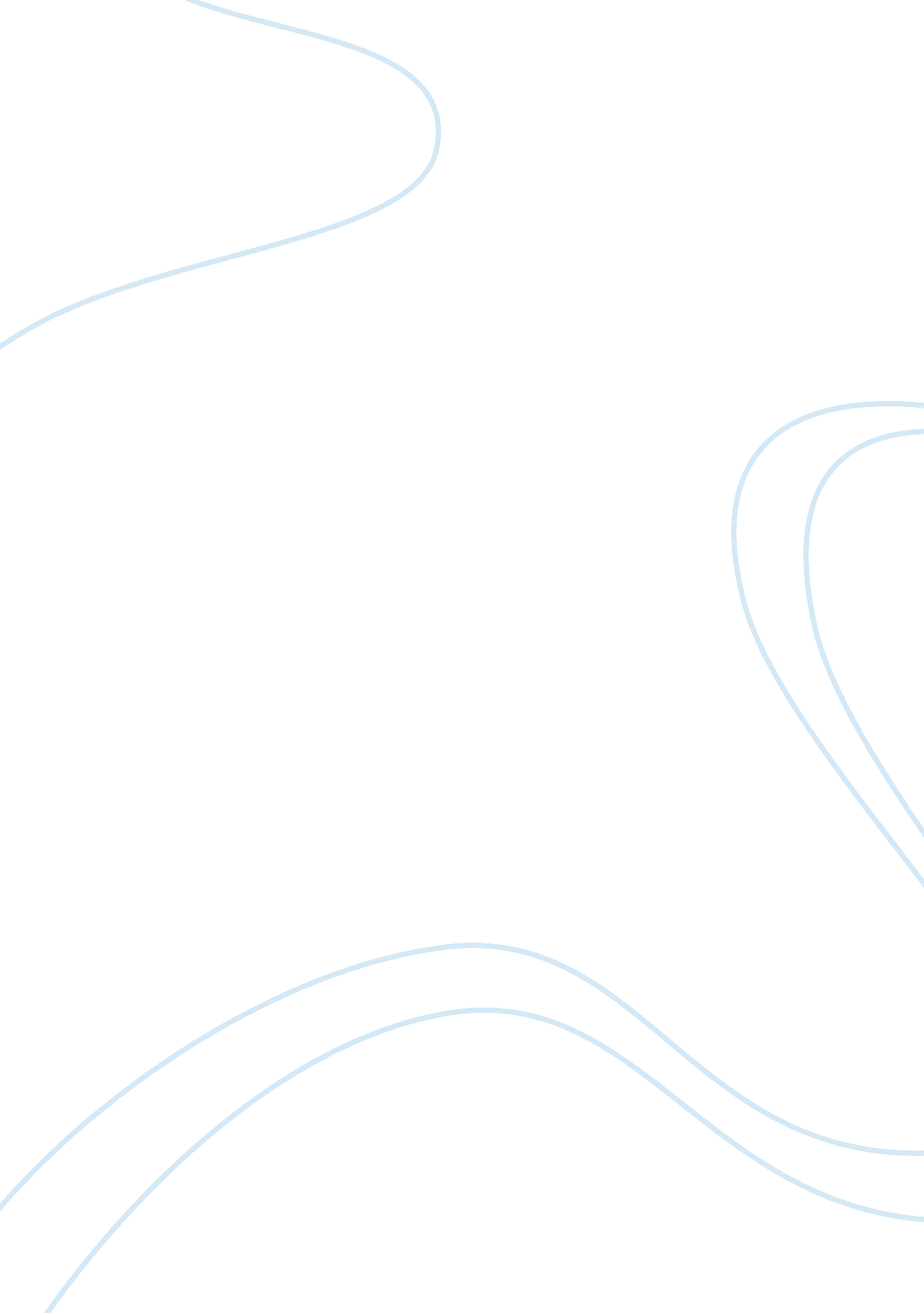 Womens equality diminishes menLiterature, Russian Literature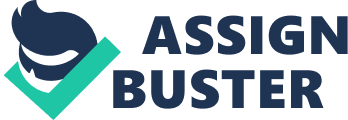 ﻿Women’s Equality Diminishes Men 
Women’s equality campaign has increased in many countries with the increasing number of women pushing for empowerment. Previously women’s efforts to disentangle from men’s control proved futile, but in the modern world, people have embraced this change. Women have found new possibilities to progress in their position. Many women have now gone to school and secured the high profile jobs and positions that men used to hold. The success in driving out gender inequality has earned different responses. Some individuals have argued that women’s equality diminishes men. Women rising to positions of power and taking up some roles may not be appealing to all men. Men might feel that women’s push for equality is a threat to their legitimate rights. 
Several feminist writers would have different perspectives on this issue. Betty Friedan, a feminist, female, writer, would hold a different view. She believed that women could find fulfillment from other roles outside their traditional roles and homes. Women’s equality does not diminish men in any way. Women can also serve the country through assuming political and economic roles. Women can help achieve a better economic progress for everyone and a prosperous future for everyone. Men should learn to appreciate this and women should also take a step to identify their potentials and use those potentials to grow themselves and their nations. 
Sharing of power amongst men and women has proved impressive results. Incorporating women in decision making helps improve the decisions made by leaders for nations as the decisions made cater for all citizens. This has helped improved nations in all aspects. Key to success in pushing for women’s equality has been the various organizations formed to fight for women’s rights. Apart from assuming leadership it is necessary that women also make sure they earn what is equal to the task they have performed. 
Men might not be willing to embrace women equality because it reduces their dominance on women. Women taking up jobs have reduced their dependency on men. They can now provide for themselves. This has led to the increased number of women living single and the increased number of divorce cases. Men also face competition in their working places from women. This may seem demeaning to some of them; therefore, most of them oppose women equality. Family roles have been changing. Men no longer dictate their wives’ choices and sometimes men have been forced to follow decisions made by their wives. 
Regardless of these arguments governments have supported women’s equality campaign. An individual should not be discriminated on the basis of gender when looking for a job. Women also have the right to be independent, and they should be given a chance to work towards achieving their set objectives. Women’s independence does not in way decline men. To continue being in control men should also work harder. 
Works cited 
Cole, Johnnetta B, and Beverly Guy-Sheftall. Gender Talk: The Struggle for Women's Equality in African American Communities. New York: Ballantine Books, 2003. Print. 